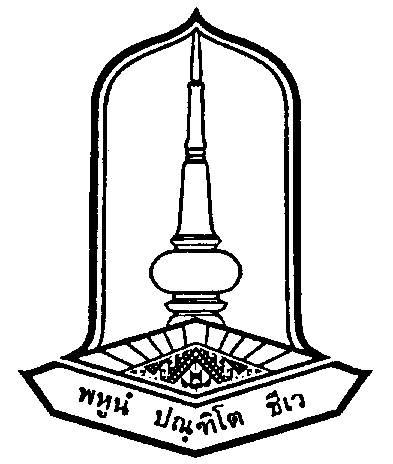 (Course Details Form for Graduate Level) (TQF 2)Program..............................  Major…………………....................................………………………..(Revised/New Curriculum B.E. 2567 (2024))Faculty  …………………….Mahasarakham UniversityTable of Contents Program DetailsProgram................................  Major  …………………..  (New/Revised Program, B.E. 2566 (2022))Name of Higher Education Institution  	Mahasarakham University
Campus/Faculty/Department  		……………………………………..
Section  1  General Information1.  Program Code and Name  
	Code		:	………………………………
	Program Name and Major
		Thai :  	Program.................................  Major  ………………….
		English	:  	........................................…………………................……….2.  Degree Name and Major  
	Thai (Full Name)	:  ...................................  (…………………….....….)
                 (Abbreviation) 	:  ...................................  (…………………….....….)
          English (Full Name)  	:  ...................................  (…………………….....….)
	    (Abbreviation)  	:  ...................................  (…………………….....….)3.  Major Courses (if applicable)		(Please specify in the event that the program has multiple specialized majors or multiple major courses. If the curriculum has only one major course, specify as -None- to ensure alignment with the information system for assessing the compatibility of higher education curricula or CHECO).)4.  Number of Credits Taken Throughout the Program
	(Please specify the total number of credits for each study plan)5.  Program Format  
5.1  Format  		Choose to specify according to the level of the program as follows:			Qualification Program Level 4 Master’s Degree	Qualification Program Level 6 Doctoral Degree  5.2  Language Used  	
	5.3  Admission Process		5.4  Collaboration with Other Institutions  (if applicable)	5.5  Program Integration  (if applicable)		(Please specify the faculty or departments integrating with the program and describe the nature or format of the integration. If there are no integrations, specify as -None-.)
	5.6  Degrees Awarded to Graduates  		(Please specify whether the degree is awarded in a single major field of study or in more than one major field of study (in the case of a double degree), or if it is another type of degree. Alternatively, indicate if it is a joint degree program between the university and another higher education institution with a cooperative agreement. For example, awarding the degree of………………….. in the field of (major)……………….……….)6.  Program Status and Program Approval/Authorization  
	6.1  This is a revised program, B.E. xxxx  revised from program  ………………  major …………………….  (Revised Program, B.E. xxxx)  (6.1  New Program, B.E. ......  commencing at the first/second semester of the academic year ....................  (for new programs))	6.2  New/Revised Program, B.E. xxxx  commencing in the first/second semester of academic year xxxx onwards.
	6.3  The Faculty Committee of Faculty of…..............  has approved this program during meeting no.  …..….....……  held on …………………
	6.4  Mahasarakham University Academic Committee has approved this program during meeting no. …..….....……  held on …………………
	6.5  Mahasarakham University Council has approved this during meeting no. ………………... on date …….... month ..........  year …………………  	6.6  Program has been accredited by professional organizations  (if applicable)  according to record no. .................  on date............month..............year.................7.  Readiness for Disseminating High-Quality and Standardized Program	The program will be disseminated as a high-quality and standardized program in accordance with the Higher Education Qualifications Framework, B.E. 2552 (2009), in the academic year xxxx (specify the year in B.E. calendar after 2 years of its commencement).8.  Professions Attainable Upon Graduation	Please clearly specify the professions that graduates can pursue. If there are multiple professions, indicate the primary one (specify the specific name of the profession) and mention other possible professions.9.  Name, Surname, Identification Number, Position, and Education Qualifications of the Program Coordinator (For graduate level, specify at least 3 individuals).  (Please list the highest qualification first, e.g. Doctorate, Master’s, Bachelor’s). Note: When specifying the national identification number of the program coordinator, please provide it in the format xx-x with the last 3 digits hidden. This is to ensure data security and adhere to the printing format as specified by the university, for example, 3-9001-00021-xx-x.Arrange the name list in descending order based on the higher academic positions first. For equivalent academic positions, arrange them based on the highest educational qualification. If the academic position and educational qualification are the same, arrange them alphabetically by name-surname.Specify the name of the educational institution. If the education has been completed abroad, include the name of the country and the year of completion in numbers only, using A.D.In the case of completing an international program or an English-language program, specify (International Program) in parentheses after the major for international programs and (English Program) for English-language programs within Thailand. Provide the degree name and major in English, the name of the educational institution in Thai, and the year of completion in Thai B.E.For those who completed a Joint Master’s and PhD. Program, specify (Joint Master’s and PhD. Program) in parentheses after the major.When listing the educational qualifications of each faculty member, arrange them in descending order of the highest qualification. Order them as Doctorate, Master’s, and Bachelor’s, respectively.10.  Learning and Teaching Venues and Practical Training Locations 11.  External Factors or Developments Necessary for Program Planning	11.1  Economic Situation or Development	Additional Explanation: Please present information from the current and future situations that have an impact on defining Program Learning Outcomes (PLOs).	11.2  Societal and Cultural Situation or Development	Additional Explanation: Please present information from the current and future situations that have an impact on defining Program Learning Outcomes (PLOs).	11.3 Voice of the Stakeholders (VOS) Survey Results	Additional Explanation:	1) Stakeholders include:  		a. Internal stakeholders, such as students, professors, and academic personnel		b. External stakeholders, such as graduates, alumni, employers, related work sectors, and specialists in those fields		c. Future stakeholders, such as students	2) Summarize survey results; survey findings may be attached as an appendix at the end of the document.)11.4 Channels/Methods of Communication with StakeholdersAdditional Explanation: Please specify channels/methods of communication used with stakeholders.12.  Impacts from Items 11.1 and 11.2 on Program Development and Alignment with Institutional Mission		12.1  Program Development 	12.2  Alignment with Institutional Mission		Note: How do the results from Item 11 impact program improvements/creation of a new curriculum? How does the program align with the institution’s philosophy, mission, and vision?   13.  Relationships with Other Programs Offered in the Faculty/Other Departments at the Institution13.1  Courses that Students Must Take from the Faculties/Departments  13.1.1  Core Courses........................    13.1.2  Course Category............................  Faculty.......................  Department.....................  Number of Credits…… / Number of Courses…… xxx  xxx  Course Name  ………….  (Thai)  Number of Credits  (x-x-x)  (Course Name in English)13.2  Courses Offered by the Program to Students From Other Faculties/Departments  Number of Courses .........  xxx  xxx  Course Name in Thai, Number of Credits  (x-x-x)(Course Name in English)			xxx  xxx  Course Name in Thai, Number of Credits  (x-x-x)  			(Course Name in English)13.3  Management and Administration		(Please explain the management and administration approach, collaborative plans, or coordination with other relevant departments that will be undertaken to ensure that the mentioned courses are responsive to the program’s needs.)Section  2  Program-Specific Information1.  Philosophy, Significance, and Program Objectives
	1.1  Philosophy  	1.2  Significance			(Why is there a need for improvement or development of the program? (Based on SWOT analysis, considering Demand/Supplies; current situation, target audience, market needs, etc.) How does the proposed program differ from the existing one? What are its unique features or characteristics? How does it differentiate from similar programs within other institutions?) For example, factors such as faculty expertise, integration with other programs, research efforts by relevant departments, partnerships with external organizations, etc.		 New/Revised Program: Add a table presenting the results of the SWOT analysis.		Revised Program: Add a table depicting the program evolution from the original program to the newly improved version, following the SWOT analysis results. 	1.3  Program Objectives		(Please specify the objectives of the program, ensuring that they cover the required objective standards stipulated for higher education programs.)2.  Program Development Plans  Please specify the main development or change plans proposed in the program, along with the expected timeframe for completion (e.g. within 3 or 5 years).	2.1  Program Management  (Development/Change Plans, Strategies, Evidence/Indicators)	2.2 Learning and Teaching Resources (Development/Change Plans, Strategies, Evidence/Indicators)	Additional Explanation: Please specify how the resources utilized can help support students in achieving the Program Learning Outcomes (PLOs).	2.3  Student Counseling and Assistance (Development/Change Plans, Strategies, Evidence/Indicators)	2.4 Labor Market and Societal Demands, and Employer Satisfaction Regarding Student Quality (Development/Change Plans, Strategies, Evidence/Indicators)Section  3  Education Management System, Implementation, and Program Structure1.  Education Management System	1.1  System		Education management is conducted on a semester-based system, with 1 academic year divided into 2 regular semesters: the first semester and the second semester. Additionally, 1 regular semester lasts no less than 15 weeks, as stipulated by the Mahasarakham University Regulations of Undergraduate Study, B.E. 2560 (2017).	1.2  Summer Semester Education Management	Please specify whether there is or is not a summer semester, in alignment with the education plan (Section 1, Item 3.1.4).		1.3  Credit Equivalency in the Semester-Based System2.  Program Implementation	2.1  Days and Times of Learning and Teaching Activities(Please specify information in accordance with the academic calendar of Mahasarakham University)	As follows:  	First Semester  	June – October		Second Semester  	November – March		Summer Semester  	April – May  (Please specify, if there is a summer semester)	2.2  Student Qualifications 		(Please clearly specify the qualifications required for Thai students and international students.)	2.3  Challenges Faced by Incoming Students		(Please list any challenges individually, including problems related to student enrollment that fall below the enrollment plan.)	2.4  Strategies for Addressing Issues/Limitations Encountered by Students in Item 2.3		(Please list challenges individually, specifying the solutions aligned with item 2.3. Provide possible solutions for cases where the enrollment falls below the plan.)	2.5  5-Year Student Admissions and Graduation Plan		  For graduate programs, specify whether it is conducted during business hours/non-business hours.			Thai Students Within the Business-Hour System, Such As(The numbers in the table are samples. The program can determine the admission plan and number of graduates over a 5-year period.)		International Students Within the Business-Hour System, Such As		(Please indicate a plan to admit international students, comprising at least 5% of the total student population, in accordance with the university’s policy.)(The numbers in the table are samples. The program can determine the admission plan and number of graduates over a 5-year period.)	2.6  Budget Allocation According to the PlanEstimated Revenue
Program................................  Major  …………………………….  
Thai Students Within the Business-Hour SystemNumber of Credits for the Bachelor of Science Program, Major ……………. (Revised Program, B.E.……………..)  	Year  1,  No. of credits.............  	Year 2, No. of credits.............	  	Total Credits for the Program equals to ……. credits			-  	Tuition Fee  (Lump sum)/  Semester  equals to ................. bahtExpenses for Student/Person/Year equals to …………………….. bahtTotal Expenses Throughout the Program for Student/Person/ equals to ……….... bahtEstimated Revenue
Program................................ Major  …………………………….  
International Students Within the Business-Hour SystemNumber of Credits for the Bachelor of Science Program, Major ……………. (Revised Program, B.E.……………..)  	Year  1,  No. of credits.............  	Year 2, No. of credits.............		Total Credits for the Program equals to …….  credits			-  	Tuition Fee  (Lump sum)/  Semester  equals to ................. bahtExpenses for Student/Person/Year equals to …………………….. bahtTotal Expenses Throughout the Program for Student/Person/ equals to  ………....  bahtEstimated Expenses and Break-Even PointProgram................................  Major  …………………………….  (Revised Program, B.E. ..................)Thai Students in the Business-Hour SystemExpenses for Student/Person/Year equals to …………………….. bahtTotal Expenses Throughout the Program for Student/Person/ equals to ……….... bahtEstimated Expenses and Break-Even PointProgram................................  Major  …………………………….  (Revised Program, B.E. ..................)International Students in the Business-Hour System		Expenses for Student/Person/Year equals to …………………….. baht				Total Expenses Throughout the Program for Student/Person/ equals to  ………....  baht2.7  Education System (Educational Management Method)		  	   Classroom-based  Distance learning through printed materials as the primary medium  Distance learning through audio and visual media as the primary medium  Electronics-based distance learning (E-learning) as the primary medium  Internet-based distance learning  Others (Specify) ……………………………………………………………………………..(Please specify the mark / for the classroom-based method, following CHECO guidelines.)2.8  Transfer of Credits, Courses, and Inter-University Registration (if applicable)3.  Program and Instructor
	3.1  Program		3.1.1  Number of Credits  Throughout the Program  ……..  Credits		3.1.2  Program Structure  		3.1.3  Course List  (please specify courses according to the course categories indicated in the program structure.)		3.1.4  Study Plan  		3.1.5  Course Descriptions  				(Please provide the course names and descriptions in accordance with the university’s program writing practices and course description guidelines.)  		- Course Code System Explanation  3.2  Name, Surname, Identification Number, Position, and Education Qualifications of the Instructor	3.2.1  Program InstructorsNote: When specifying the national identification number of the program coordinator, please provide it in the format xx-x with the last 3 digits hidden. This is to ensure data security and adhere to the printing format as specified by the university, for example, 3-9001-00021-xx-x. Please provide the list of names of program coordinators as indicated in Section 1, Item 9, in the table. Additionally, please arrange the names of program coordinators and faculty members together, following the principle of sequencing based on academic positions from higher to lower. In cases where academic positions are the same, prioritize individuals with doctoral degrees. In situations where both academic positions and degrees are identical, arrange the sequence based on the alphabetical order of names.3.2.2  Special Lecturers			-None-			(Please provide information about special lecturers, if required by professional council regulations under Form TQF 2. In cases where the program does not have professional council supervision, please clearly specify in Item 3.2.2 Special Lecturers that there is none.) 4.  Elements Related to Field Experience (Internship or Cooperative Education)	4.1  Learning Outcome Standards for Field Experience(Please specify the key components of learning outcomes standards derived from the desired field experience.)	4.2  Duration				-		4.3  Time Management and Teaching Schedule  		For example, 3 days per week for 4 weeks, or full-time within 1 semester (for each course in Item 4.2).5.  Requirements for Project or Research Work (if applicable)Brief Description 		A brief description regarding the specifications for conducting projects or theses.Learning Outcome Standards 		(Please specify the main learning outcome standards expected from the completion of projects or research work.)Duration(Please specify the teaching and learning plan offered in the program and the time frame required for the thesis. (For example, Plan 1: Professional Plan (Plan A, Form A 2) from Year 1, Second Semester onwards.)Number of Credits Please specify the number of credits for the thesis in each study plan. (For example, Plan 1: Professional Plan (Plan A, Form A 2), Thesis, 12 credits.)Preparation		(Please provide a brief explanation of how academic guidance and assistance are prepared and offered to students.)Assessment Process		(Please explain the process of evaluating outcomes, including mechanisms for verifying examination standards.)Section  4  Learning Outcomes, Teaching Strategies, and Assessment1.  Program Learning Outcomes 	1.1  Plan for Preparing Students to Achieve Program Learning Outcomes (PLOs)		1.2  Alignment Between the Voice of the Stakeholder (VOS) and the Program Learning Outcomes (PLOs)	1.3  Learning Outcomes According to the Thai Qualifications Framework (TQF) and the Program Learning Outcomes		1.3.1 1 Program Learning Outcomes include:					PLO 1 ………….					PLO 2 ………….					PLO 3 ………….		Additional Explanation: When specifying PLOs, the following aspects should be considered:		1. PLOs drive towards with the vision, mission, and philosophy of the institution and faculty, and the academic philosophy (which is the integrated education approach for lifelong learning, innovative creation, and global promotion of local wisdom)		2. PLOs align with stakeholders’ needs, and graduates’ special attributes, and incorporate input from experts in those fields. 		3. PLOs are clear and can evaluate whether students have attained the expected PLOs within the stipulated timeframe of the program (Specific, Measurable, Achievable, Relevant, Timely).		4. PLOs should be arranged according to the learning levels in Bloom’s Taxonomy.		5.PLOs must encompass both general knowledge and skills, as well as specific knowledge and skills. This includes academic attitudes, leadership qualities, and the ability to apply knowledge in practical situations (subject-specific and generic (i.e. transferable) learning outcomes).		1.3.2 Learning Outcomes According to the Thai Qualifications Framework (TQF) include:					1. Knowledge Domain						K1						K2					2. Skills Domain						S1						S2						S3 					3. Ethical Domain						E1					4. Personal Characteristics Domain						C1						C2	1.4  Relationship Between Program Objectives and Program Learning Outcomes (PLOs)	1.5  Program Learning Outcomes (PLOs) and Course Categories  	1.6  Year Learning Outcomes (YLOs)  	1.7  Program Learning Outcomes (PLOs) Classified by Bloom’s Taxonomy2.  Development of Learning Outcomes in Various Aspects	It is important to specify the outcomes of learning development in each aspect according to the CHECO framework, which includes the domains of Knowledge, Skills, Ethics, and Personal Characteristics. For instance, learning outcomes development should be specified in each aspect: 1. Knowledge Domain	1.1.  Learning outcomes in the knowledge domain		1.1.1  ……………………..		1.1.2  ……………………..	1.2  Teaching strategies used to develop knowledge-based learning		2.1.1  ……………………..		2.1.2  ……………………..	1.3  Assessment strategies for knowledge-based learning outcomes		3.1.1  ……………………..		3.1.2  ………………………3.  Curriculum Map Illustrating the Distribution of Responsibility for Learning Outcome Standards from Program to Courses3.1 Curriculum Map Illustrating the Distribution of Responsibility for Learning Outcome Standards from Program to Courses Based on Thai Qualification Framework (TQF)	3.2 Curriculum Map Illustrating the Distribution of Responsibility for Learning Outcome Standards from Program to Courses Based on Program Learning Outcomes	3.3 Curriculum Map for Various Courses	Additional Explanation: A curriculum map may be presented linking various courses as shown in the example below or in other formats as appropriate for each program.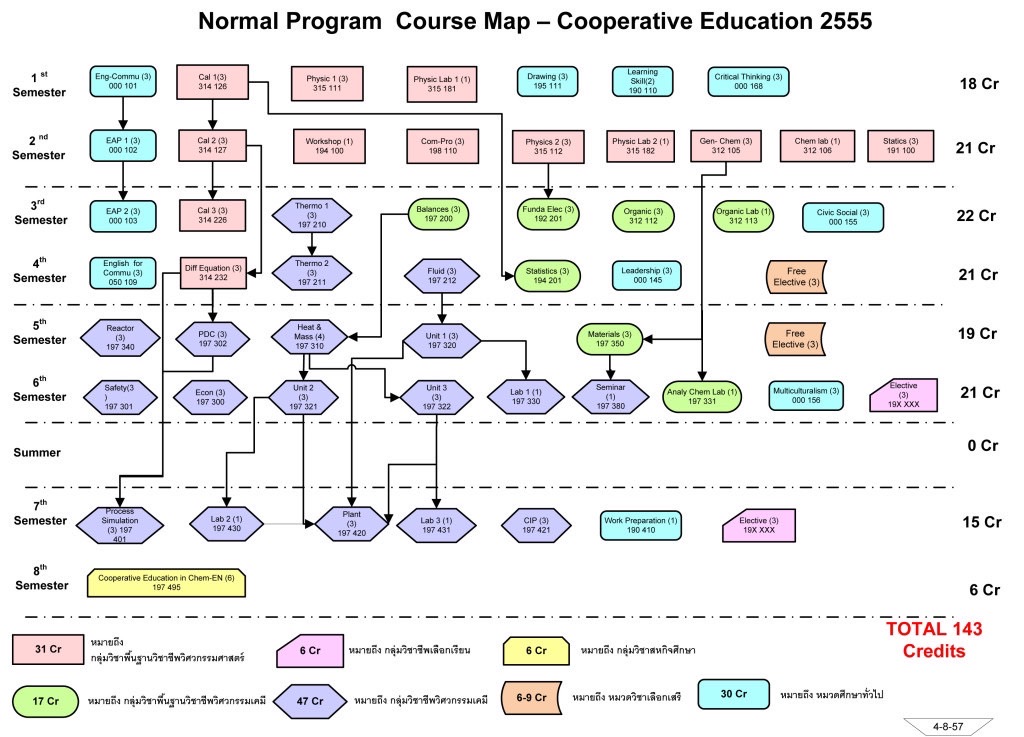 Section  5  Criteria for Student Assessment1.  Rules or Criteria for Assigning Grades	Education management is conducted on a semester-based system, with 1 academic year divided into 2 regular semesters: the first and second semesters. Additionally, 1 regular semester lasts no less than 15 weeks, as stipulated by the Mahasarakham University Regulations of Undergraduate Study, B.E. 2560 (2017).	1.  Grading System with Grade Points		1)  The grading system for each course that uses grade points are represented by the following levels and their meanings:					           Level	      	 Meaning		    Grade Points			  					A		  		  Excellent	  	  	4.0			  					B+		  		  Very Good	  	  	3.5			  					B		  		  Good	  		3.0			  					C+		  		  Fairly  Good	  		2.5			  					C		  		  Fair	  		2.0			  					D+		  		  Poor	  		1.5			  					D		  		  Very Poor	  		1.0	  							F	 	    Fail	  			 0
	2)  Grading System Without Grade Points					The grading system for each course that does not use grade points are represented by the following symbols:   			  Symbol	    Meaning					  S	  	  			Satisfactory			  U	  	  		Unsatisfactory			  I	  				Incomplete				  W	  			Withdrawn			  AU	  			Audit			  R	  				Repeat
  			  Regarding this, a grade of “U” is considered a failure in that course.	3)  The grading system for thesis and dissertation is represented by various symbols as follows:			Symbol	        	Meaning		Grade Point	E		Excellent		4.00	(90–100)	VG		Very Good		3.75	(80–89)	G		Good			3.50	(70–79)	P		Pass			3.00	(60–69)	F		Fail			0	(< 60)2.  Student Assessment	Additional Explanation: Please specify information that comprehensively covers the AUN-QA Criterion 5: Student Assessment.	- Assessment of students starts from the admission process, during their studies, and through examination to complete their education. It is based on clear criteria, employs diverse and well-defined assessment methods, and is widely recognized. It covers all learning objectives and adheres to standards.	- The assessment of students’ learning should reflect the expected learning outcomes.3.  Student Achievement Standards Verification Process	…………………………………………………………………………………………………………………………………………………………………………………………………………………………………………………………………………………………..……………4.  Criteria for Successful Completion of the Program	Clearly specify the criteria for successful completion of each study plan.Section  6  Instructor Development1.  Preparation for New Instructor	……………………………………………………………………………………………………………………………………………………………………………………………………………………………………………………………………………………............………..2.  Developing Knowledge and Skills for the Instructor	……………………………………………………………………………………………………………………………………………………………………………………………………………………………………………………………………………………............………..  	2.1  Developing of Teaching Management, Assessment, and Evaluation Skills	……………………………………………………………………………………………………………………………………………………………………………………………………………………………………………………………………………………............………..  	2.2  Other Areas of Academic and Professional Development	……………………………………………………………………………………………………………………………………………………………………………………………………………………………………………………………………………………............………..Section  7  Program Quality Assurance  1.  Supervision of Standards		(Please explain the program administration and management process to meet the National Higher Education Qualifications Standards Framework or Field of Study Qualifications Standards throughout the duration of managing teaching and learning activities within the program, etc.)…………………………..............…………………………………………………………………………………………………………………………………………………………..............…………………………………………………………………………………………………………2.  Graduates	(Please describe the quality of graduates according to the National Higher Education Qualifications Standards Framework, learning outcomes, working or freelancing, students’ and graduates’ achievements, etc.)…………………………..............…………………………………………………………………………………………………………………………………………………………..............…………………………………………………………………………………………………………3.  Students	(Please explain the student admissions process and pre-class attendance readiness preparation, control and supervision, academic counseling and guidance, retention, graduation, satisfaction, and student complaint management processes, etc.)…………………………..............…………………………………………………………………………………………………………………………………………………………..............…………………………………………………………………………………………………………4.  Instructor		(Please describe the management and development of faculty members, from the recruitment of new faculty members, selection criteria, qualifications, knowledge, major-specific expertise, advancement in academic contributions, etc.)…………………………..............…………………………………………………………………………………………………………………………………………………………..............…………………………………………………………………………………………………………5. Program, Teaching and Learning Activities, and Student Evaluation		(Please explain program administration and management for a continuously efficient and effective process, curriculum design, control, supervision of course development, placement of the instructor system, organization process of teaching and learning activities in each course, student assessment, supervision of realistic assessments, diverse assessment methods, organization of teaching and learning activities, program implementation outcomes according to the National Higher Education Qualifications Standards Framework, etc.)…………………………..............…………………………………………………………………………………………………………………………………………………………..............…………………………………………………………………………………………………………6.  Learning Support	Additional Explanation: It is necessary to specify how each tool/equipment can help students achieve PLOs.Others (if applicable)8.  Key Performance IndicatorsSection  8  Evaluation and Improvement of Program Performance1.  Assessment of Teaching Effectiveness
    1.1  Assessment of Teaching Strategies    1.2  Assessment of Instructor’s Skills in Implementing Teaching Strategies2.  Overall Program Assessment    (Please explain the process used to obtain various retrospective data for assessing the overall quality of the program and the achievement of expected learning outcomes from different groups of individuals, including 1) students and graduates, 2) qualified individuals and/or external assessors, 3) employers, and/or other stakeholders.)3.  Assessment of Performance According to the Framework of the Program’s Details 
  4.  Reviewing Assessment Results and Planning for ImprovementAppendixes Attached to the Program	(Please specify all appendixes completely and arrange them to the order of the documents listed in the table of contents.)TopicTopicTopicPageSection  1  General InformationSection  1  General InformationSection  1  General Information1.  Program Code and Name.....................................................................................1.  Program Code and Name.....................................................................................2.  Degree Name and Major.......................................................................................2.  Degree Name and Major.......................................................................................3.  Major Courses (if applicable)...............................................................................3.  Major Courses (if applicable)...............................................................................4.  Number of Credits Taken Throughout the Program.......................................4.  Number of Credits Taken Throughout the Program.......................................5.  Program Format......................................................................................................5.  Program Format......................................................................................................5.1  Formats..........................................................................................................5.2  Language Used.............................................................................................5.3  Admission Process.......................................................................................5.4  Collaboration with Other Institutions.....................................................5.5  Program Integration.....................................................................................5.6  Degrees Awarded to Graduates................................................................6.  Program Status and Program Approval/Authorization……………………………..6.  Program Status and Program Approval/Authorization……………………………..7.  Readiness for Disseminating High-Quality and Standardized Program…….7.  Readiness for Disseminating High-Quality and Standardized Program…….8.  Professions Attainable Upon Graduation..........................................................8.  Professions Attainable Upon Graduation..........................................................9.  Name, Surname, Identification Number, Position, and Education Qualifications of the Program Coordinator.....................................................9.  Name, Surname, Identification Number, Position, and Education Qualifications of the Program Coordinator.....................................................10.  Learning and Teaching Venues, Practical Training Locations.....................10.  Learning and Teaching Venues, Practical Training Locations.....................11.  External Factors or Developments Necessary for Program Planning.......11.  External Factors or Developments Necessary for Program Planning.......11.1 Economic Situation or Development.....................................................11.2 Societal and Cultural Situation or Development................................11.3 Voice of the Stakeholders (VOS) Survey Results………………………….………….11.4 Channels/Methods of Communication with Stakeholders12.  Impacts from Items 11.1 and 11.2 on Program Development and Alignment with Institutional Mission..............................................................12.  Impacts from Items 11.1 and 11.2 on Program Development and Alignment with Institutional Mission..............................................................12.1  Program Development............................................................................12.2  Alignment with Institutional Mission.....................................................13.  Relationships with Other Programs Offered in the Faculty/Other Departments at the Institution..........................................................................13.  Relationships with Other Programs Offered in the Faculty/Other Departments at the Institution..........................................................................13.1  Courses that Students Must Take from the Other Faculties/Departments..........................................................................13.2  Courses Offered by the Program to Students From Other Faculties/Departments..........................................................................13.3  Management and Administration..........................................................Section  2  Program-Specific Information.........................................................................Section  2  Program-Specific Information.........................................................................Section  2  Program-Specific Information.........................................................................1.  Philosophy, Significance, and Program Objectives…………..............................1.  Philosophy, Significance, and Program Objectives…………..............................1.1  Philosophy.....................................................................................................1.2  Significance....................................................................................................1.3  Program Objectives…..................................................................................2.  Program Development Plans...............................................................................  2.  Program Development Plans...............................................................................  2.1  Program Management................................................................................2.2  Learning and Teaching Resources...........................................................2.3  Student Counseling and Assistance........................................................2.4  Labor Market and Societal Demands, and Employer Satisfaction Regarding Student Quality.......................................................................Section  3  Education Management System, Implementation, and Program Structure.......................................................................................................................Section  3  Education Management System, Implementation, and Program Structure.......................................................................................................................Section  3  Education Management System, Implementation, and Program Structure.......................................................................................................................1.  Education Management System.........................................................................1.  Education Management System.........................................................................1.1  System............................................................................................................1.2  Summer Semester Education Management..........................................1.3  Credit Equivalency in the Semester-Based System.............................2.  Program Implementation......................................................................................2.  Program Implementation......................................................................................2.1  Days and Times of Learning and Teaching Activities..........................2.2  Student Qualifications................................................................................2.3  Challenges Faced by Incoming Students...............................................2.4  Strategies for Addressing Issues/Limitations Encountered by Students in Item 2.3..................................................................................2.5  5-Year Student Admissions and Graduation Plan................................2.6  Budget Allocation According to the Plan..............................................2.7  Education System (Educational Management Method).....................2.8  Transfer of Credits, Courses, and Inter-University Registration 
(if applicable)...............................................................................................3.  Program and Instructors........................................................................................3.  Program and Instructors........................................................................................3.1  Program..........................................................................................................3.2  Name, Surname, Identification Number, Position, and Education Qualifications of the Instructors.............................................................4.  Elements Related to Field Experience (Internship or Cooperative Education)................................................................................................................4.  Elements Related to Field Experience (Internship or Cooperative Education)................................................................................................................4.1  Learning Outcome Standards for Field Experience.............................4.2  Duration.........................................................................................................4.3   Time Management and Teaching Schedule...................................5.  Requirements for Project or Research Work (if applicable).........................5.  Requirements for Project or Research Work (if applicable).........................5.1  Brief Description...........................................................................................5.2  Learning Outcome Standards...................................................................5.3  Duration.........................................................................................................5.4  Number of Credits.......................................................................................5.5  Preparation....................................................................................................5.6  Assessment Process....................................................................................Section  4  Learning Outcomes, Teaching Strategies, and Assessment………….....Section  4  Learning Outcomes, Teaching Strategies, and Assessment………….....Section  4  Learning Outcomes, Teaching Strategies, and Assessment………….....1.   Program Learning Outcomes ............................................................................Plan for Preparing Students to Achieve Program Learning Outcomes (PLOs)..........................................................................................Alignment Between the Voice of the Stakeholders (VOS) and the Program Learning Outcomes (PLOs)........................................................Learning Outcomes According to the Thai Qualifications Framework (TQF) and the Program Learning Outcomes....................Relationship Between Program Objectives and Program Learning Outcomes (PLOs)…………………………………………………………..…………………..Program Learning Outcomes (PLOs) and Course Categories.......................................................................................................Year Learning Outcomes (YLOs)................................................................Program Learning Outcomes (PLOs) Classified by Bloom’s Taxonomy……................................................................................................2.  Development of Learning Outcomes in Various Aspects.............................2.  Development of Learning Outcomes in Various Aspects.............................3.  Curriculum Map Illustrating the Distribution of Responsibility for Learning Outcome Standards from Program to Courses..............................3.1 Curriculum Map Illustrating the Distribution of Responsibility for Learning Outcome Standards from Program to Courses Based on Thai Qualifications Framework (TQF) .................................................................3.2 Curriculum Map Illustrating the Distribution of Responsibility for Learning Outcome Standards from Program to Courses Based on Program Learning Outcomes......................................................................3.3. Curriculum Map for Various Courses3.  Curriculum Map Illustrating the Distribution of Responsibility for Learning Outcome Standards from Program to Courses..............................3.1 Curriculum Map Illustrating the Distribution of Responsibility for Learning Outcome Standards from Program to Courses Based on Thai Qualifications Framework (TQF) .................................................................3.2 Curriculum Map Illustrating the Distribution of Responsibility for Learning Outcome Standards from Program to Courses Based on Program Learning Outcomes......................................................................3.3. Curriculum Map for Various CoursesSection  5  Criteria for Student Assessment...................................................................Section  5  Criteria for Student Assessment...................................................................Section  5  Criteria for Student Assessment...................................................................1.  Rules or Criteria for Assigning Grades.................................................................1.  Rules or Criteria for Assigning Grades.................................................................2.  Student Assessment…………………………………………...............................................3.  Student Achievement Standards Verification Process..……………………………2.  Student Assessment…………………………………………...............................................3.  Student Achievement Standards Verification Process..……………………………4.  Criteria for Successful Completion of the Program........................................4.  Criteria for Successful Completion of the Program........................................TopicTopicTopicPageSection  6  Instructor Development.......................................................................................Section  6  Instructor Development.......................................................................................Section  6  Instructor Development.......................................................................................1.  Preparation for New Instructor................................................................................1.  Preparation for New Instructor................................................................................2.  Developing Knowledge and Skills for the  Instructor ..........................................2.  Developing Knowledge and Skills for the  Instructor ..........................................2.1  Developing Teaching and Learning Management, Assessment, and Evaluation Skills………………………………………………………………….…….2.2  Other Areas of Academic and Professional Development................Section  7  Program Quality Assurance.............................................................................Section  7  Program Quality Assurance.............................................................................Section  7  Program Quality Assurance.............................................................................Section  7  Program Quality Assurance.............................................................................Section  7  Program Quality Assurance.............................................................................Section  7  Program Quality Assurance.............................................................................Section  7  Program Quality Assurance.............................................................................1.  Supervision of Standards......................................................................................1.  Supervision of Standards......................................................................................1.  Supervision of Standards......................................................................................1.  Supervision of Standards......................................................................................1.  Supervision of Standards......................................................................................2.  Graduates.................................................................................................................2.  Graduates.................................................................................................................2.  Graduates.................................................................................................................2.  Graduates.................................................................................................................2.  Graduates.................................................................................................................3.  Students....................................................................................................................3.  Students....................................................................................................................3.  Students....................................................................................................................3.  Students....................................................................................................................3.  Students....................................................................................................................4.  Instructor....................................................................................................................4.  Instructor....................................................................................................................4.  Instructor....................................................................................................................4.  Instructor....................................................................................................................4.  Instructor....................................................................................................................5.  Program, Teaching and Learning Activities, and Student Evaluation........5.  Program, Teaching and Learning Activities, and Student Evaluation........5.  Program, Teaching and Learning Activities, and Student Evaluation........5.  Program, Teaching and Learning Activities, and Student Evaluation........5.  Program, Teaching and Learning Activities, and Student Evaluation........6.  Learning Support....................................................................................................7.  Others (if applicable).............................................................................................6.  Learning Support....................................................................................................7.  Others (if applicable).............................................................................................6.  Learning Support....................................................................................................7.  Others (if applicable).............................................................................................6.  Learning Support....................................................................................................7.  Others (if applicable).............................................................................................6.  Learning Support....................................................................................................7.  Others (if applicable).............................................................................................8.  Key Performance Indicators.................................................................................8.  Key Performance Indicators.................................................................................8.  Key Performance Indicators.................................................................................8.  Key Performance Indicators.................................................................................8.  Key Performance Indicators.................................................................................Section  8  Evaluation and Improvement of Program Implementation................Section  8  Evaluation and Improvement of Program Implementation................Section  8  Evaluation and Improvement of Program Implementation................Section  8  Evaluation and Improvement of Program Implementation................Section  8  Evaluation and Improvement of Program Implementation................Section  8  Evaluation and Improvement of Program Implementation................Section  8  Evaluation and Improvement of Program Implementation................1.  Assessment of Teaching Effectiveness..............................................................1.  Assessment of Teaching Effectiveness..............................................................1.  Assessment of Teaching Effectiveness..............................................................1.  Assessment of Teaching Effectiveness..............................................................1.  Assessment of Teaching Effectiveness..............................................................1.1  Assessment of Teaching Strategies..........................................................1.1  Assessment of Teaching Strategies..........................................................1.1  Assessment of Teaching Strategies..........................................................1.1  Assessment of Teaching Strategies..........................................................1.2  Assessment of Instructor’s Skills in Implementing Teaching Strategies......................................................................................................1.2  Assessment of Instructor’s Skills in Implementing Teaching Strategies......................................................................................................1.2  Assessment of Instructor’s Skills in Implementing Teaching Strategies......................................................................................................1.2  Assessment of Instructor’s Skills in Implementing Teaching Strategies......................................................................................................2.  Overall Program Assessment...............................................................................2.  Overall Program Assessment...............................................................................2.  Overall Program Assessment...............................................................................2.  Overall Program Assessment...............................................................................2.  Overall Program Assessment...............................................................................3.  Evaluation of Implementation According to Program Details.....................3.  Evaluation of Implementation According to Program Details.....................3.  Evaluation of Implementation According to Program Details.....................3.  Evaluation of Implementation According to Program Details.....................3.  Evaluation of Implementation According to Program Details.....................4.  Reviewing Assessment Results and Planning for Improvement..................4.  Reviewing Assessment Results and Planning for Improvement..................4.  Reviewing Assessment Results and Planning for Improvement..................4.  Reviewing Assessment Results and Planning for Improvement..................4.  Reviewing Assessment Results and Planning for Improvement..................Appendix..........................................................................................................................Appendix..........................................................................................................................Appendix..........................................................................................................................Appendix..........................................................................................................................Appendix..........................................................................................................................Appendix..........................................................................................................................Appendix..........................................................................................................................Graduate LevelNew Program is as Follows:Graduate LevelNew Program is as Follows:Graduate LevelNew Program is as Follows:Graduate LevelNew Program is as Follows:Graduate LevelNew Program is as Follows:Appendix A  Appendix A  Appendix A  Academic and Research Background of Program Coordinator and Program Instructor.....................(Formatting of academic bibliography for faculty’s scholarly works should adhere to the university’s prescribed guidelines.).............................TopicTopicTopicTopicTopicTopicTopicPagePagePageAppendix B  Appendix B  Appendix B  Mahasarakham University Regulations Regarding Graduate Education, B.E. 2566 (2023).............Mahasarakham University Announcement Regarding the Determination of the Quality of Research Article Publication, Independent Research, and Theses, B.E. 2563 (2020)....................................................................................Appendix C  Appendix C  Appendix C  Announcement of the Commission on Higher Education Standards Regarding the Standard Criteria for  Graduate Education, B.E. 2565 (2022).............Appendix D Appendix D Appendix D Evidence of Collaboration with Other Institutions (MOU) (if applicable).................Appendix E  Appendix E  Appendix E  Appointment Order of the Program Development Committee (Use the order signed by the Vice President for Academic Affairs)...................................................................Revised Program is as Follows:Revised Program is as Follows:Revised Program is as Follows:Revised Program is as Follows:Revised Program is as Follows:Appendix A  Appendix A  Appendix A  Academic and Research Background of Program Coordinator and Program Instructor (Formatting of academic bibliography for faculty’s scholarly works should adhere to the university’s prescribed guidelines.).............................Appendix B  Appendix B  Appendix B  Mahasarakham University Regulations Regarding Graduate Education, B.E. 2566 (2023).............Mahasarakham University Announcement Regarding the Determination of the Quality of Research Article Publication, Independent Research, and Theses, B.E. 2563 (2020) ..................................................................................Appendix C  Appendix C  Appendix C  Announcement of the Commission on Higher Education Standards Regarding the Standard Criteria for  Graduate Education, B.E. 2565 (2022).............Appendix D  Appendix D  Appendix D  Evidence of Collaboration with Other Institutions (MOU) (if applicable).................Appendix E  Appendix E  Appendix E  Details of the Comparison Between the Previous Program in the Year …..(Specify).. and the Revised Program in the Year (Specify)..................................................TopicTopicTopicTopicTopicTopicTopicPagePagePageAppendix F  Appendix F  Appendix F  Appointment Order of the Program Development Committee (Use the order signed by the Vice President for Academic Affairs)...................................................................No.Name-SurnameNational Identification NumberAcademic PositionQualifications (Field of Study)Educational InstitutionGraduation YearStrengthsWeaknessesOpportunitiesThreatsProgram...................Major................(Revised Program, B.E. ......)-Specify program name, major, and year in B.E. of the original program before the revision-Program Development and ImprovementProgram..................Major...........................(Revised Program, B.E. ......) -Specify program name, major, and year in B.E. of the newly revised program-Number of StudentsNumber of Students per Academic Year (Individuals)Number of Students per Academic Year (Individuals)Number of Students per Academic Year (Individuals)Number of Students per Academic Year (Individuals)Number of Students per Academic Year (Individuals)Number of Students20242025202620272028Year  12020202020Year  2-20202020Total2040608080Expected Graduation-20202020Number of StudentsNumber of Students per Academic Year (Individuals)Number of Students per Academic Year (Individuals)Number of Students per Academic Year (Individuals)Number of Students per Academic Year (Individuals)Number of Students per Academic Year (Individuals)Number of Students20242025202620272028Year 155555Year 2-5555Total510204040Expected Graduation-10101010YearAcademic Year 2024Academic Year 2024Academic Year 2024Academic Year 2025Academic Year 2025Academic Year 2025Academic Year 2026Academic Year 2026Academic Year 2026Academic Year 2027Academic Year 2027Academic Year 2027Academic Year 2028Academic Year 2028Academic Year 2028YearNo. of StudentsTuition Fee/ Person/YearTotalNo. of StudentsTuition Fee/ Person/YearTotalNo. of StudentsTuition Fee/ Person/YearTotalNo. of StudentsTuition Fee/ Person/YearTotalNo. of StudentsTuition Fee/ Person/YearTotal12TotalYearAcademic Year 2024Academic Year 2024Academic Year 2024Academic Year 2025Academic Year 2025Academic Year 2025Academic Year 2026Academic Year 2026Academic Year 2026Academic Year 2027Academic Year 2027Academic Year 2027Academic Year 2028Academic Year 2028Academic Year 2028YearNo. of StudentsTuition Fee/ Person/YearTotalNo. of StudentsTuition Fee/ Person/YearTotalNo. of StudentsTuition Fee/ Person/YearTotalNo. of StudentsTuition Fee/ Person/YearTotalNo. of StudentsTuition Fee/ Person/YearTotal12TotalAcademic YearNumber of StudentsEstimated RevenueEstimated RevenueEstimated ExpensesEstimated ExpensesEstimated ExpensesAnnual Revenue and Expenditure DifferenceAnnual Revenue and Expenditure DifferenceNumber of Students to Break-EvenAcademic YearNumber of StudentsTotal RevenueRevenue per StudentVariable costsFixed costTotalTotal%Number of Students to Break-Even20242025202620272028TotalAcademic YearNumber of StudentsEstimated RevenueEstimated RevenueEstimated ExpensesEstimated ExpensesEstimated ExpensesAnnual Revenue and Expenditure DifferenceAnnual Revenue and Expenditure DifferenceNumber of Students to Break-EvenAcademic YearNumber of StudentsTotal RevenueRevenue per StudentVariable costsFixed costTotalTotal%Number of Students to Break-Even20242025202620272028TotalCourse CategoriesGraduate Program Standard Criteria, B.E. 2565 (2022)(Credits)Proposed Program(Credits)Course CategoriesPlan 1: Academic Plan(Plan A, Form A 2)Plan 1: Academic Plan(Plan A, Form A 2)Core Courses (if applicable) - not less than-(Specify)Specialized Courses – not less thanCompulsory Courses
Elective Courses12(Specify)(Specify)(Specify)Research Experience CoursesThesis -           not less than1212         Total (Credits) – not less than3636No.Name-SurnameIdentification NumberAcademic PositionQualifications (Field of Study)Educational InstitutionGraduation YearTeaching Workload (Hours/Week)Teaching Workload (Hours/Week)Teaching Workload (Hours/Week)Teaching Workload (Hours/Week)Teaching Workload (Hours/Week)No.Name-SurnameIdentification NumberAcademic PositionQualifications (Field of Study)Educational InstitutionGraduation Year20242025202620272028Voice of the Stakeholder (VOS)Program Learning Outcomes (PLOs)VOS 1PLO 1PLO 2VOS 2PLO 3PLO 4PLO 5Program ObjectivesProgram Learning Outcomes (PLOs)Program Learning Outcomes (PLOs)Program Learning Outcomes (PLOs)Program Learning Outcomes (PLOs)Program Learning Outcomes (PLOs)Program ObjectivesPLO 1PLO 1PLO 2PLO 3PLO 3Program ObjectivesPLO 1.1PLO 1.2PLO 2.1PLO 3.1 PLO 3.21. 2.3.Program Learning Outcomes (PLOs)General Education CoursesSpecialized CoursesPLO 1PLO 2PLO 3YearYear Learning Outcomes (YLOs)123No.Program Learning Outcomes (PLOs)Cognitive Domain (Knowledge)Cognitive Domain (Knowledge)Cognitive Domain (Knowledge)Cognitive Domain (Knowledge)Cognitive Domain (Knowledge)Cognitive Domain (Knowledge)Psychomotor Domain (Skill)Psychomotor Domain (Skill)Psychomotor Domain (Skill)Psychomotor Domain (Skill)Psychomotor Domain (Skill)Affective Domain (Attitude)Affective Domain (Attitude)Affective Domain (Attitude)Affective Domain (Attitude)Affective Domain (Attitude)No.Program Learning Outcomes (PLOs)RUAPANE CIMPANRcRpVOC1PLO 1 ………….2PLO 1.1 ………Note:  RisRememberingIisImitationRcisReceivingUisUnderstandin	gMisManipulationRpisRespondingAPisApplyingPisPrecisionVisValuingANisAnalyzingAisArticulationOisOrganizationEisEvaluatingNisNaturalizationCisCharacterizationCisCreatingProgram Learning Outcomes (PLOs)YearK/S/E/CTeaching StrategiesEvaluation StrategiesPLO 11K2S2E2Lecture-Based Teaching and Learning MethodologyPractice-Based Learning MethodologyExaminationsQuality of Works/Projects/ReportsPre- and Post-Learning/Activity AssessmentObservation and Recording of Behaviors in Practical Work/Activities/Projects/Works/ReportsPLO 21K3S2C1PLO 32K1C1C2CourseKnowledgeKnowledgeKnowledgeSkillsSkillsSkillsEthicsEthicsPersonal CharacteristicsPersonal CharacteristicsProgram Learning Outcomes (PLOs)CourseK1K2K4S1S2S3E1E2C1C2Program Learning Outcomes (PLOs)0201 102/////PLO 10203 498//PLO 10205 945//PLO 20203 933//PLO 20201 304/////PLO 30201 495////PLO 3CoursesPLO 1PLO 1PLO 1PLO 1PLO 1PLO 1PLO 1PLO 1PLO 1PLO 1PLO 1PLO 1PLO 1PLO 1PLO 1PLO 1CoursesCognitive Domain (Knowledge)Cognitive Domain (Knowledge)Cognitive Domain (Knowledge)Cognitive Domain (Knowledge)Cognitive Domain (Knowledge)Cognitive Domain (Knowledge)Psychomotor Domain (Skill)Psychomotor Domain (Skill)Psychomotor Domain (Skill)Psychomotor Domain (Skill)Psychomotor Domain (Skill)Affective Domain (Attitude)Affective Domain (Attitude)Affective Domain (Attitude)Affective Domain (Attitude)Affective Domain (Attitude)CoursesRUAPANECIMPANRcRpVOC0203 101//////0202 104//0234 245/CoursePLO 2PLO 2PLO 2PLO 2PLO 2PLO 2PLO 2PLO 2PLO 2PLO 2PLO 2PLO 2PLO 2PLO 2PLO 2PLO 2CourseCognitive Domain (Knowledge)Cognitive Domain (Knowledge)Cognitive Domain (Knowledge)Cognitive Domain (Knowledge)Cognitive Domain (Knowledge)Cognitive Domain (Knowledge)Psychomotor Domain (Skill)Psychomotor Domain (Skill)Psychomotor Domain (Skill)Psychomotor Domain (Skill)Psychomotor Domain (Skill)Affective Domain (Attitude)Affective Domain (Attitude)Affective Domain (Attitude)Affective Domain (Attitude)Affective Domain (Attitude)CourseRUAPANECIMPANRcRpVOC0203 101///0202 104//////0234 245///////Key Performance IndicatorsYear  1Year  2Year  3Year  4Year  5Program coordinators who are at least 80% responsible for the program are to participate in meetings for planning, monitoring, and reviewing program implementation.XXXXXDetailed program information according to form TQF 2 aligned with the National Higher Education Qualifications Standards Framework or Field of Study/Major Qualifications Standards (if applicable).XXXXXCourse management plan (TQF 3) and field experience plan (TQF 4) if applicable), conforming to university guidelines at the minimum and adhering to the intent of TQF 3 and TQF 4 (if applicable), are be available for all courses in each department before the start of each academic term.XXXXXSummary of course management (TQF 5) and summary of field experience management (TQF 6) (if applicable), conforming to university guidelines at the minimum and adhering to the intent of TQF 5 and TQF 6 (if applicable), are to be prepared for all courses within 30 days after the end of the academic term.XXXXXProgram progress report (TQF 7) conforming to university guidelines at the minimum and adhering to the intent of TQF 7 should be prepared within 60 days after the end of the academic year.XXXXXVerification of student learning outcomes should be assessed according to the standards outlined in forms TQF 3 and TQF 4 (if applicable) for at least 25% of the courses offered each academic year.XXXXXDevelopments/improvements in managing teaching and learning activities, teaching strategies, assessment of learning outcomes, program administration and management, etc., should be based on the assessment results of the program implementation reported in form TQF 7 from the previous year.XXXXAll (new) instructors have received preparedness training in program management and development, and managing teaching and learning activities.XXXXXAll regular instructors within the program have undergone academic and/or professional development at least once a year.XXXXXAt least 50% of support staff involved in the management of teaching and learning activities within the program (if applicable) has received academic and/or professional development each year.XXXXXThe satisfaction level of final-year students/new graduates regarding the quality of the program averages not less than 3.51 out of a full score of 5.00.XXThe satisfaction level of employers towards new graduates averages not less than 3.51 out of a full score of 5.00.X